KARTA ZGŁOSZENIAKONKURS RECYTATORSKI POEZJA DLA JANA PAWŁA II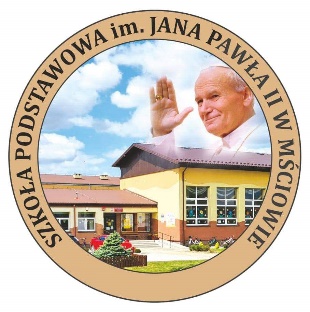 Imię i nazwisko………………………………………………………………………Klasa……………………….Nazwa i adres szkoły……………………………………………………………………….Imię i nazwisko opiekuna, telefon kontaktowy………………………………………………………………………..Repertuar/ autor i tytuł utworu………………………………………………………………………………………………                                                  pieczątka szkoły